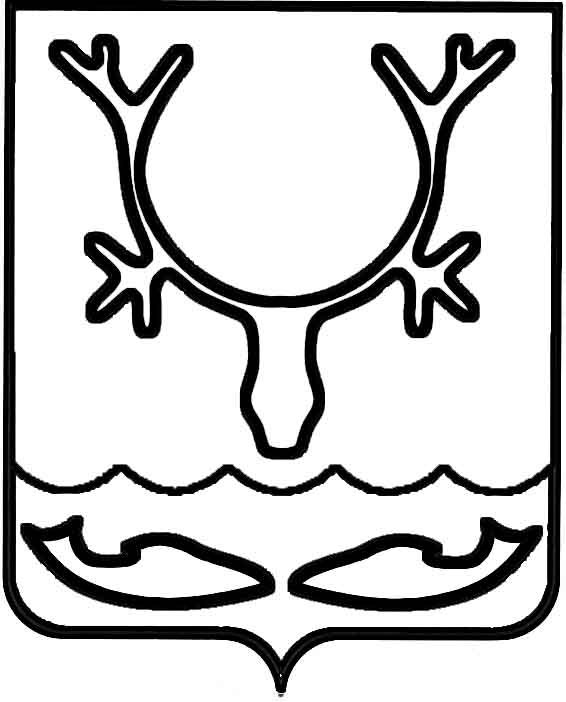 Администрация МО "Городской округ "Город Нарьян-Мар"ПОСТАНОВЛЕНИЕот “____” __________________ № ____________		г. Нарьян-МарО внесении изменений в Порядок организации, проведения и финансирования капитального ремонта жилых помещений, находящихся в собственности МО "Городской округ "Город Нарьян-Мар", утвержденный постановлением Администрации МО "Городской округ "Город Нарьян-Мар" от 26.06.2013 № 1207В соответствии со статьей 78 Бюджетного кодекса Российской Федерации, Федеральным законом от 06.10.2003 № 131-ФЗ "Об общих принципах организации местного самоуправления в Российской Федерации", Федеральным законом                   от 05.04.2013 № 44-ФЗ "О контрактной системе в сфере закупок товаров, работ, услуг для обеспечения государственных и муниципальных нужд" Администрация МО "Городской округ "Город Нарьян-Мар"П О С Т А Н О В Л Я Е Т:Внести в Порядок организации, проведения и финансирования капитального ремонта жилых помещений, находящихся в собственности                МО "Городской округ "Город Нарьян-Мар", утвержденный постановлением Администрации МО "Городской округ "Город Нарьян-Мар" от 26.06.2013 № 1207, следующие изменения:Пункт 2.1. изложить в новой редакции:"Организацию, проведение и оплату работ по капитальному ремонту жилого фонда, находящегося в муниципальной собственности, осуществляет уполномоченный орган в соответствии с Федеральным законом от 05.04.2013                  № 44-ФЗ "О контрактной системе в сфере закупок товаров, работ, услуг                        для обеспечения государственных и муниципальных нужд".Раздел 4 изложить в новой редакции:"4.	Порядок возврата субсидии.4.1.	В случае нарушения целевого использования выделенных субсидий сумма субсидий подлежит возврату в городской бюджет.Для целей возврата субсидий Главный распорядитель в письменном виде направляет получателю субсидий уведомление с указанием суммы возврата денежных средств. Возврат субсидии в размере, указанном в уведомлении,                          в городской бюджет осуществляется в течение десяти рабочих дней с момента получения уведомления.При невозврате субсидий Главный распорядитель передает документы                    в правовое управление Администрации МО "Городской округ "Город Нарьян-Мар" для принятия мер по взысканию подлежащих возврату бюджетных средств                    в судебном порядке".Раздел 4 Порядка считать разделом 5 следующего содержания:"5.	Ответственность и контроль.5.1.	Главный распорядитель осуществляет контроль за выполнением работ                  по организации и проведению капитального ремонта жилого фонда, находящегося               в муниципальной собственности, в соответствии с утвержденным Адресным перечнем.5.2.	Главный распорядитель осуществляет контроль за целевым использованием бюджетных средств на капитальный ремонт жилого фонда, находящегося в муниципальной собственности.5.3.	МКУ "Управление городского хозяйства г. Нарьян-Мара" несет ответственность за достоверность и своевременность представленных                                в соответствии с данным Порядком документов и сведений.5.4.	Ответственность за целевое использование бюджетных средств несет руководитель МКУ "Управление городского хозяйства г. Нарьян-Мара".Нецелевое использование бюджетных средств влечет применение мер ответственности, предусмотренных законодательством.5.5.	Главный распорядитель совместно с органами муниципального финансового контроля осуществляет проверки получателя субсидий на предмет целевого использования субсидий, а также соблюдения получателями субсидий условий, целей и порядка их предоставления. Получатель субсидии обязан предоставлять, запрашиваемые документы и сведения при осуществлении контроля и проведении проверок на предмет целевого использования субсидий".Настоящее постановление вступает в силу со дня его принятия и подлежит официальному опубликованию.1807.20141783Глава МО "Городской округ "Город Нарьян-Мар" Т.В.Федорова